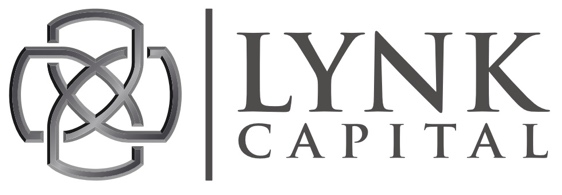 DRAW PAYMENT INSTRUCTIONSProperty: 	     Owner: 		     Loan #:		     	ACH Direct Deposit (settles in 1-2 business days)Payee name: 			     Bank name:			     ABA #:				     Account #:			     	Wire Transfer (settles same day, a $30 fee will be deducted from the draw amount)Payee name: 			     Bank name:			     ABA #:				     Account #:			     For Further Credit To:		     (if applicable)	Check	(5-7 day delivery, sent by regular mail)Payee:				     	Mailing address:			     Mailing address:			     